Shire of Williams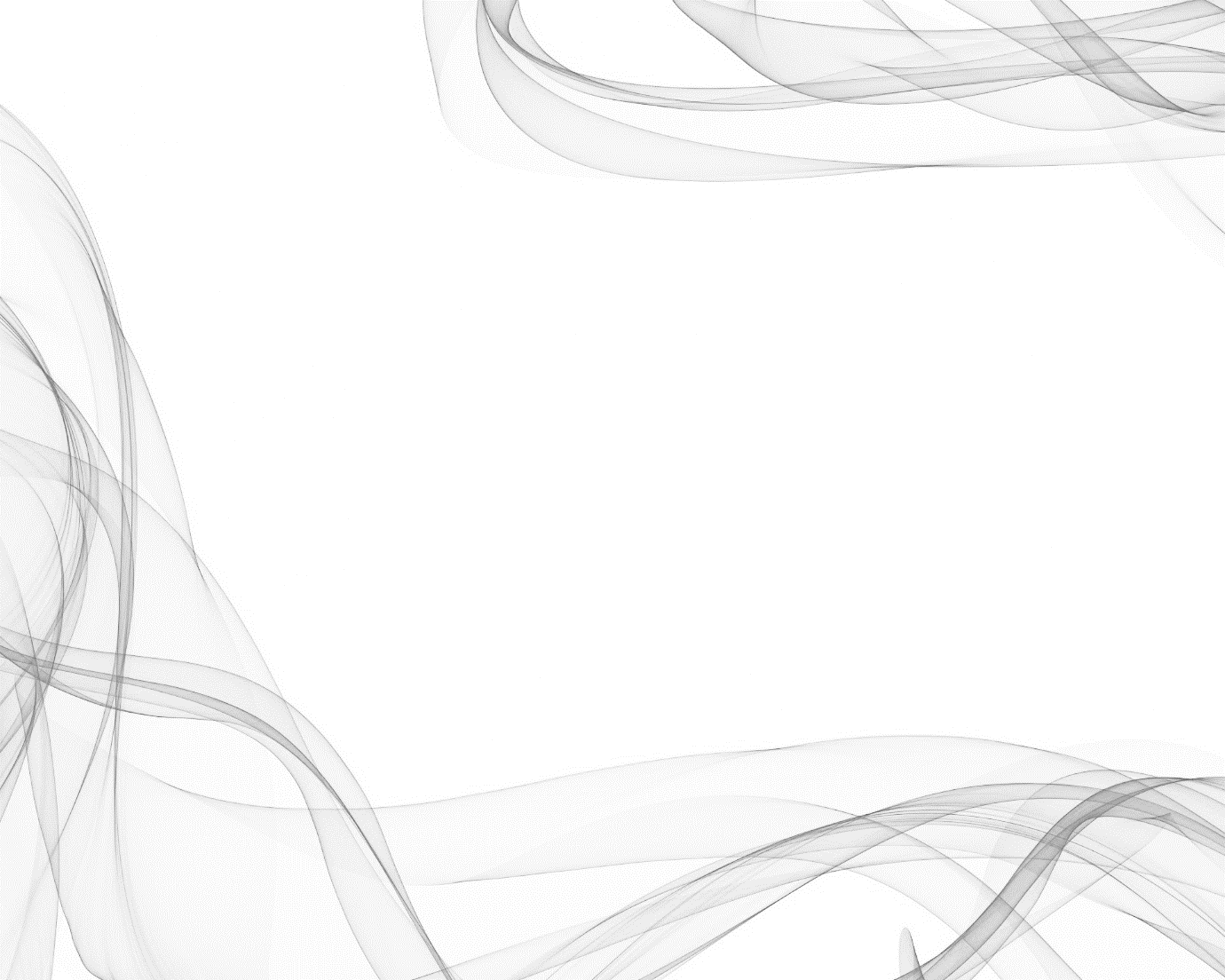 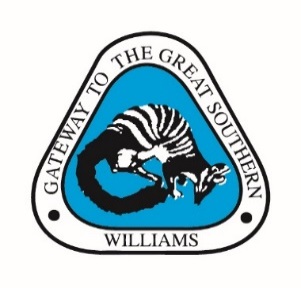 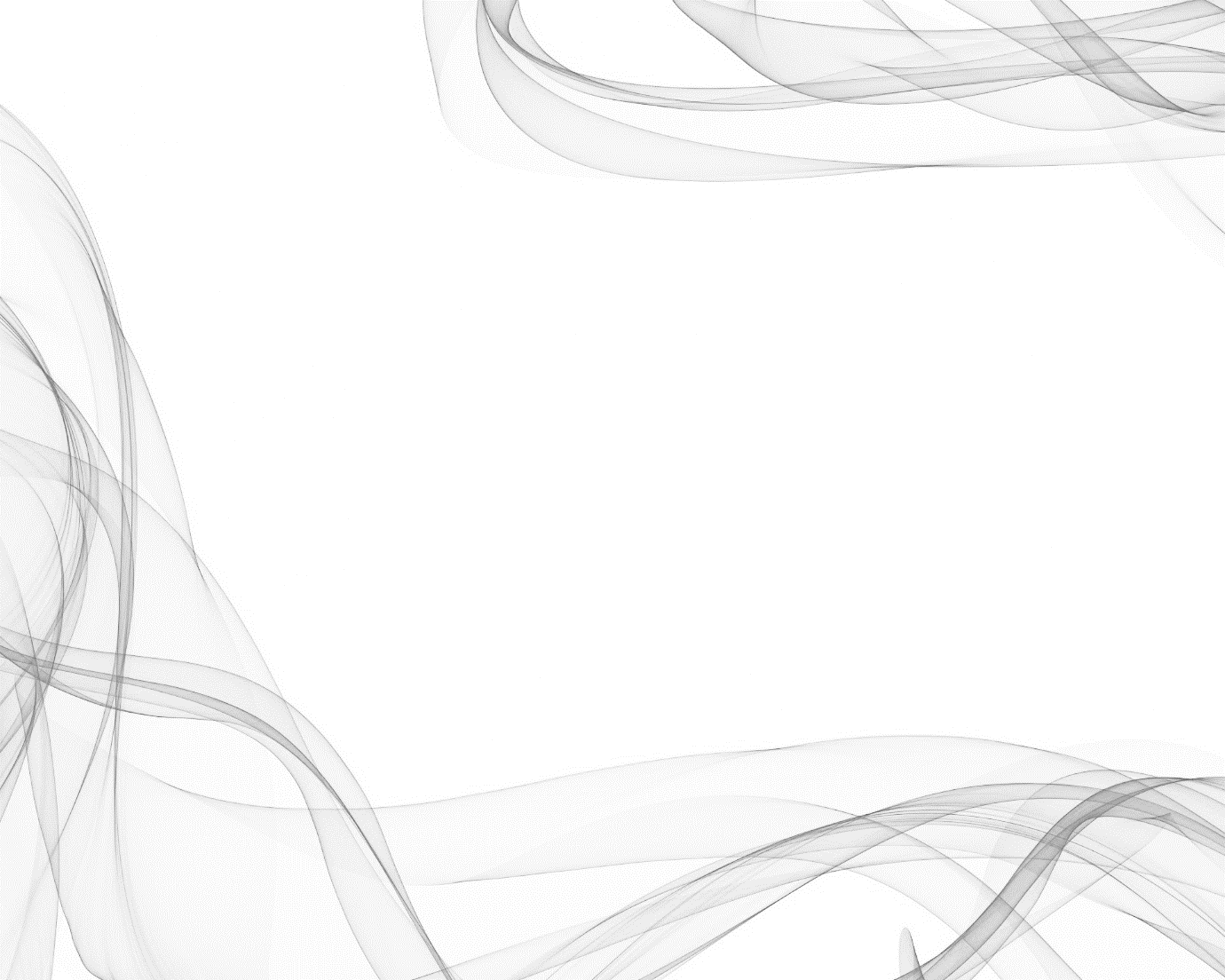 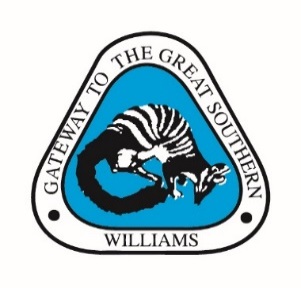 Community Perceptions SurveyQ.1	How do you feel about the performance of the Shire of Williams in ALL areas?The Shire of William’s overall performance	    	   1	      0	        23	            31	   3	     2COMMENTS:Not enough attention to detail in the work around town. Houses overgrown with weeds, cars piling up and nothing done about it to have them removed from the premises.Perhaps Shire could clean up the water ways from brooking street around the walk path and town surrounds – This could develop to become a major walkway around the town.Q.2 	Overall, how would you rate the Shire of Williams in the following areas?The Shire of Williams as a place to live		1	0	6	27	25	            Value for money from the town’s rates		1	2	21	25	7	The services and facilities it provides		1	0	21	30	7The Shire of Williams involvement within the 		1	6	20	26	5           CommunityThe Shire’s leadership on community issues		1	4	21	27	5	How well do we communicate to the community		2	4	19	29	4The Shire’s understanding of community needs		0	8	19	28	2Making decisions that are in the best interestsof the community as a whole	1	3	26	25	3COMMENTS:Consideration should be given to the elderly who don’t do facebook or website.Assistance for the Men’s Shed was very slowI would like to see a more toddler friendly playground/activity are in the town park. Boddington CRC has a great play gym with closed-in steps to prevent children falling off. The swings are unsafe also. There needs to be shade sails inserted at the new nature playground for sun safety. The slide is too hot to play on in summer for the children.We need jobs for our younger people outside of roadhouse and pub work.Q.3.	We are seeking your views on how we performed on our service delivery in the following areas. ENVIRONMENTAL SUSTAINABILITYManagement of food, health, noise and pollutionIssues	1	1	18	27	5		4Animal and Pest Control	2	2	23	22	4		4Mosquito Control	3	9	12	16	9		9Refuse Site – how do you feel about the new waste transfer station? 	1	5	12	27	6		8Maintenance of gardens and reserves	2	3	9	21	22		0COMMENTS:If the water ways surrounding town were cleaned up this would improve water flow and the mosquito problem would be improved.Rabbit control could be improved.More attention to detail needed especially along river path from “Bridge to East Roundabout” (broken down fence & trees down on south boundary.)Unfortunately the weed control eg. Spraying, whipper snipping and pulling weeds is left too late and in some areas not done at all! The Shire now has 3 gardeners, could this area please be given more attention!Mowing could be better.The Lions park garden has weeds near flying fox.The weeds are atrocious. I’m embarrassed with the amount of gardeners the Shire has that weeds are out of control as they are – PULL THEM OUT!Please control the removal of roosters in town.Mosquito fogging is disgusting, not sure why anyone would think spraying pesticide and diesel into the air is better than a mosquito. Very frustrating that many of the people requesting the fogging also don’t live in town. People should be responsible for protecting themselves from mosquitoes if they have an issue, it’s not fair that something toxic is sprayed around our house and children without permission.Mosquito fogging started to late. Mosquitoes are terrible in townCOMMUNITY FACILITIESPlaygrounds and Parks	2	2	16	25	14	0	Swimming Pool	1	0	4	30	23	1Sporting Facilities	1	1	4	31	19	1Footpaths 	2	3	13	29	10	2COMMENTSPavers broken or unevenBrick paving along Albany Highway extremely uneven and has been for years (certainly not caused by current roadworks)I suggest you get rid of the BMX tract and replace it with a decent skate park. The existing skate park is not adequate for young people to really enjoy. Replace that with a half-court basketball area.Many footpaths need attention. Pavers not level or crumbling, resulting in people tripping up.Generally the town looks good, more needs to be done to get people off the highway and into town.Upgrade to the town park would be great.Playground adjacent to town hall is missing a rear fence!A trampoline or something else at the pool would be a great addition but the pool has been in really good condition over the last 2-3 years. I think the town park needs an upgrade.The sports pavilion is old and outdated. If you look at Boddington and Pingelly ours definitely needs upgrading. The parks need weeding and monitored more with rubbish pick up.Need to improve disabled access to front door to memorial hall. There must be no step exceeding 25mm for electric wheel chairs.Regarding playgrounds, I along with many other parents would like to see an upgrade of the little park beside the hall. There is so much potential for the space to be an exciting and great place to visit. The trees are wonderful for shade in the summer but the play equipment needs upgrading and some more seating.The park near the town hall needs some upgrades. It would be good to see the road between the park and Skate Park closed. To access the rear of the Hall, the lane way heading north could be opened up. Fabulous job on the Lions park though.When will we see the promised upgrade of the parks on the side and at the rear of memorial hall? Both are in a shocking state, and still no bbqs.The playground on the side of the highway is fabulous apart from the fact it’s on the side of the highway. It would be nice to have a playground upgrade in the middle of town, better for the few local businesses we have left and also for our children not having to play next to the highway. The current playground doesn’t have a lot for our children and would be far better completely fenced in.Town park need redevelopment and fencing to make it completely enclosed.Would like to see playground by hall fully fenced in. Would also like to have toddler pool fenced off from pool for safety of young children. I feel patronage at the pool would increase with this change as little/young children are within an enclosed space.COMMUNITY DEVELOPMENTAccess to services and activities for families and children	1	7	18	23	4	3Access to services and activities for youth	5	19	18	9	0	5Access to service and planning for seniors	1	4	5	29	18	Support given to the community and sporting clubs	1	3	16	23	12	1COMMENTSI think senior are well catered for in our town – maybe develop park (old caravan park) near to seniors accommodation with seats under shade trees for a place to meet and chat.Is a pity that the main rec centre is the other side of the Highway. Young children are restricted to access this due to the need of an adult to cross the highway.Need more for youth, there is nothing for them, and also more community events.More things for teens to do.Playgroup once a week and occasional CRC events is not enough for children’s activities for learning and development.Not up to date.Q.4.	 How would you rate the Shire’s maintenance and delivery in the following areas? Planning and building approvals	1	0	18	12	5	22Standard and maintenance of footpaths	3	3	23	19	9	2	Standard and maintenance of streetscapes including trees, benches, signage etc	2	0	20	25	14	0Standard and maintenance of local roads	1	9	19	21	7	1Standard and maintenance of parks and public places	2	3	15	19	19	0	COMMENTSLots of weeds around town. I feel town could be a lot tidier.If there were more shade giving trees, deciduous trees lining the footpaths, using the footpaths would be a better experience for mums with prams, walker and joggers, the elderly etc during the hotter months.Please walk the river path and see the dying trees with mistletoe, fences down, stagnent water breeding mosquitoes. Once again, attention to detail.ONLY OK – a lot of dead trees killed by misteltoe.Other than weeding, wipper snipping etc.Roads have rough places and potholes and jagged edges. Widening of Clayton Rd is great for improved safety.Some footpaths have very steep kerbs making it difficult for prams and bikes to enter themfrom the road.WE NEED TO WEED!!!!!!Have found empty beer and wione bottles aswell as several piles of dog faeces in the childrens playground in town. Not the Shire’s fault but maybe a complete fence would help with these issues.There are some footpaths that could be swept more regularly as when they have nuts over them pose a trip hazard for pedestrians.Lots of rubbish, including empty glass alcohol bottles in town park.We live on Zilko road, gravel road which needs bettermaintenance as is regularly corrigated by trucks with large rocks damaging cars.Q.5.	What are your expectations for the future of the Shire of Williams and what projects would you like seen implemented?(please rate on a score of 1-5, 1 being don’t need  and 5 being a must have)Further develop the industrial estate	6	6	20		19	8Develop the playground on the main street	6	4	7	9	31Create a space for youth to meet in the town	2	4	9	11	32	Add or expand on current community facilities	3	4	20	16	15Support services to meet the needs of our aging Community	3	2	10	18	23Create a community garden	5	6	16	10	19	Provide more walk trails	3	6	12	18	19	Brooking St & Albany Hwy townscape improvement	2	2	16	21	18Short term single person accommodation	12	3	20	12	12COMMENTSA number of well signed walk trails of “medium” length and difficulty (ie. 30min to 3hrs) would benefit locals as well as attracting more travellers to stop for an activity break. An attractive destination, such as McKenzie rd lookout, would be a bonus.Accommodation (quality) of any kind is sadly lacking in Williams – any events held are challenged by lack of accommodation this is definitely an area that needs looking at.Single person accommodation. Essential for workers.1. It's time to revamp Brooking St. Remove the roundabout and re survey the road to minimise the fall from the Hall side to the shops side. 2. Remove the central rose gardens and create a treed boulevard from Albany Highway right through to the Williams Narrogin Rd. 3. Remove the roundabout at the Williams River end and upgrade the Crossing. 4. Upgrade the town entrance at that Narrogin Rd junction and encourage the tourists to enter the town via the boulevard to visit the shops and local govt hub and 'the best rest rooms/toilets in the Great Southern'. 5. Develop plans for the 'Old Caravan Park' to become a state of the art RV park for the burgeoning caravanning industry, it's a perfect site in natural setting with shade and the river and walk trails and shops nearby. 6. Develop a vision for the extension of Brooking st to the West of the Hwy, including a pedestrian underpass on the South side, to a new park with Lake and Island area that is accessed by a magnificent Suspension Bridge, above the 100 yr flood level and connecting across to the Sports and Recreation area. This will be a major tourist attraction.Q.6.	Which is the best way for the Shire to communicate with you:Events, activities and programs	34	20	41	18	16	Works in the area including roads and Footpaths	32	20	38	15	10	Emergency situations including harvest bans, fires, etc	10	12	26	55	4Mosquito fogging 	13	11	25	28	4COMMENTS:Hard copies of anything important are good. If you have any further comments or suggestions for the Shire of Williams please comment below:I think the Shire of Williams should take more interest in the Brooking St precinct, Make more people friendly otherwise Williams in danger of becoming “Truck Stop” on the highway and there will be no further need for a Williams Shire/ Council.More Spraying needed – Town looks very untidy.Don’t ask me how we go about it, but is there any way we can improve the shopping in Williams – Better General Store, Hairdressers etc.The river road past the now demolished weir heading north needs an urgent clean up, it certainly cant be used as a walkway. If possible it should also be extended. (ie the 500m gravel rd)The Shire should offer support to the Chemist. The community was desperate for a Chemist in town and now there is a real danger that we may lose him and his family. Due to this never ending road and bridge work.